ГБОУ ВПО ОМГМА МИНЗДРАВА РОССИИ, КОЛЛЕДЖ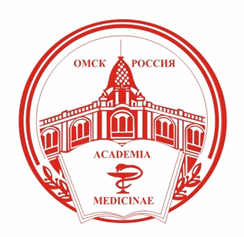 УтверждаюНачальник УМО___________________О.П. Чернакова«_____»___________2013г.МЕТОДИЧЕСКИЕ РЕКОМЕНДАЦИИ  ПО ВЫПОЛНЕНИЮ КУРСОВЫХ РАБОТСпециальность: 060501.52 «Сестринское дело» углубленный уровень                            060101.52 «Лечебное дело»                            060501.51 «Сестринское дело»                            060604.51 «Лабораторная диагностика»                            060301. 51 «Фармация»Согласовано                                                                                   Разработал преподаватель Е.А. БоберМетодист __________Л.Н. ГорбуноваОМСК 2013   Методические рекомендации по выполнению курсовой работы являются приложением к Положению «О курсовой работе» в ГБОУ ВПО ОМГМА МИНЗДРАВА РОССИИ, КОЛЛЕДЖ. Рекомендации предназначены для студентов, работающих над курсовой работой. При оформлении курсовой работы студенту рекомендуется использовать электронную версию указания, так как приложения к ним являются готовой структурой, которую следует наполнить собственным содержанием. 1. Общие указания.1.1. Курсовая работа	является одним из основных видов учебной работы студентов и формой её контроля.   Курсовая работа как один из видов самостоятельной деятельности студентов, представляет	собой	 творческое 	решение	учебной и профессиональной           задачи, под руководством преподавателя и является обязательным      элементом      процесса      подготовки      специалистов. Системой курсовых           работ           студент готовится	к выполнению   выпускной квалификационной работы.1.2. Выполнение студентами колледжа курсовой работы осуществляется на протяжении изучения	профессионального модуля (ПМ) с учетом общих компетенций (ОК) и профессиональных компетенций (ПК) в ходе которого осуществляется обучение применению полученных знаний и умений при решении	комплексных      задач, связанных	со	сферой профессиональной деятельности будущих специалистов.1.3. Выполнение студентами курсовых работ проводится с целью:- систематизации и закрепления полученных общих и профессиональных компетенций;- углубления теоретических знаний в соответствии с заданной темой;- формирования	умений	применять	теоретические	знания	при решении поставленных вопросов;- формирования умений использовать справочную, нормативную и правовую документацию;- развития творческой инициативы, самостоятельности, ответственности и организованности;- подготовки к итоговой государственной аттестации.1.4. Количество	курсовых	работ, наименование	профессиональных модулей	профессионального цикла, по которым они предусматриваются, и количество часов обязательной учебной нагрузки студента, отведенное на их выполнение,            определяются	Федеральным                 Государственным образовательным стандартом среднего	профессионального образования в части        Требований к условиям реализации основной профессиональной образовательной программы по специальности.На весь период обучения предусматривается выполнение не более трех курсовых работ.1.5. Курсовая работа выполняется в сроки, определенные учебным планом по специальности, по которым осуществляется подготовка в колледже.1.6. Студент самостоятельно выполняет курсовую работу и оформляет всю необходимую	документацию.  Ответственность	за	теоретически	и методически правильную разработку, и освещение темы курсовой работы, ее качество, достоверность, содержащихся	в	ней       сведений целиком и полностью лежит на студенте.1.7. Окончательно оформленная курсовая работа должна быть представлена руководителю не позднее, чем за две недели до защиты (график выполнения курсовой работы см. – ПРИЛОЖЕНИЕ 1).2. Требования к структуре курсовой работы.2.1. Курсовая работа имеет следующую структуру:Титульный лист (ПРИЛОЖЕНИЕ 2)Содержание – размещается после титульного листа. В нем содержится название глав (разделов) с указанием страниц. Название главы (раздела) не должно дублировать название темы. Формулировки должны быть лаконичны и отражать суть главы (раздела) (ПРИЛОЖЕНИЕ 3).Введение – составляет примерно 10% от общего объема работы (2-3 страницы), раскрываются актуальность и значение темы, формулируется цель и задачи работы.Основная часть, в которой даны описание объекта и предмета исследования, различные теоретические концепции, принятые понятия и их классификации, сравнительный анализ проведенного исследования, описание закономерностей, проблем и тенденций развития объекта и предмета исследования, анализ литературы. Практическая часть может быть представлена расчетами, графиками, таблицами, схемами и т.п. Содержание каждого из разделов должно раскрывать отдельную проблему или одну из ее сторон, а изложение материала логически переходить из раздела в раздел. Разделы должны заканчиваться краткими выводами. Каждая страница текста основной части курсовой работы должна содержать не менее двух ссылок на источники. Монтаж работы путем выписки фраз из литературных источников не допустим.Заключение (выводы), объем заключения составляет 10% всего содержания курсовой работы (2-3 страницы), в котором подводятся итоги проведенного исследования, обобщаются основные теоретические положения, содержаться выводы и рекомендации относительно возможностей практического применения материалов работы, а также определяются основные направления для дальнейшего исследования проблемы.Библиографический список (научные труды, статьи и другие источники), в котором при написании курсовой работы указываются фамилии, инициалы авторов, издательства, года издания. Всего при разработке материала должно быть использовано не менее 8-10 различных источников (последние издания).Приложение  - это часть текста, которая имеет дополнительное (справочное) значение, но является необходимой для ее более полного освещения темы. Приложений может быть несколько. В приложения могут быть внесены копии подлинных документов, отдельные пункты из приказов, инструкций, статистические данные и т.п. Приложения следует оформлять как продолжение курсовой работы на ее последующих страницах, располагая приложения в порядке появления на них ссылок в тексте работы. Каждое приложение должно начинаться с новой страницы. В правом верхнем углу над заголовком должно быть напечатано слово «ПРИЛОЖЕНИЕ». Если приложений более одного, их следует нумеровать арабскими цифрами порядковой нумерации.3. Требования к оформлению курсовой работы.3.1. Студент разрабатывает и оформляет курсовую работу в соответствии с требованиями.3.2. По содержанию курсовая работа может носить реферативный или практический характер. По объему курсовая работа должна быть не менее 10-15 страниц печатного текста.3.3. Курсовая работа должна быть напечатана на листах бумаги формата А4. Размер полей должен составлять: левого – 3 см, правого – 1,5 см, верхнего и нижнего – 2 см.3.4. Текст курсовой работы должен быть подготовлен в редакторе Microsoft Word, шрифт – Times New Roman, размер шрифта – 14, междустрочный интервал – 1,5, абзацный отступ («красная строка») – 1,25 см. Шрифт принтера должен быть четким, черного цвета. Выравнивание заголовков – по центру. Выравнивания основного текста – по ширине поля.3.5. Основной текст работы, раскрывающий содержание темы делится на главы (не более 4-х глав), главы и параграфы (в главе не менее 2-х параграфов), посвященные более узким вопросам темы. Каждая новая глава начинается с новой страницы, это же правило относится к другим основным структурным частям работы (введению, заключению, списку литературы, приложениям и т.д.).3.6. Обязательным условием курсовой работы должно быть дословное заимствование из литературных (печатных или электронных) научных источников, оформляться должно в качестве цитат со ссылкой на источник.3.7. Список использованных источников строится по следующему принципу: сначала нормативные документы, затем книги, статьи из периодики, Интернета и т.п. Иностранные источники помещаются в конце списка, после перечня всех источников на языке научной работы.3.8. введение, главы (разделы) основной части, и заключение нумеруются арабскими цифрами в пределах всей работы.3.9. Страницы курсовой работы нумеруются арабскими цифрами (нумерация сквозная по всему тексту). Номер страницы ставится в центре нижней части листа без точки. Титульный лист включается в общую нумерацию, номер на нем не ставится. Иллюстрации и таблицы включаются в общую нумерацию страниц.3.10. Титульный лист оформляется по установленному образцу (ПРИЛОЖЕНИЕ 2).3.11. Содержание оформляется по установленному образцу (ПРИЛОЖЕНИЕ 3)3.12. Текст курсовой работы оформляется по установленному образцу (ПРИЛОЖЕНИЕ 4).3.13. Библиографический список оформляется по установленному образцу (ПРИЛОЖЕНИЕ 5).3.14. Титульный лист подписывается студентом.4. Защита курсовой работы.4.1. Курсовая работа завершается защитой за счет времени, отведенного в учебном плане на курсовую работу. Защита курсовых работ может проводиться в виде открытого занятия.4.2. Курсовая работа оценивается по пятибалльной системе. В случае неявки на защиту курсовой работы по неуважительной причине студенту выставляется неудовлетворительная оценка.4.3. Студентам, получившим неудовлетворительную оценку по курсовой работе, предоставляется право выбора новой темы курсовой работы или, по решению преподавателя, доработки прежней темы и определяется новый срок для ее выполнения.4.4. Студенты, не предъявившие работу к защите до начала очередной экзаменационной сессии или получившие на защите неудовлетворительную оценку, считаются имеющими академическую задолженность.4.5. Повторная защита курсовой работы допускается не более двух раз. График повторных защит утверждается начальником УМО.4.6. Положительная оценка по профессиональному модулю, по которому предусматривается курсовая работа, выставляется только при условии успешной сдачи курсовой работы на оценку не ниже «удовлетворительно».ПРИЛОЖЕНИЕ 1Примерный вариант оформления задания на курсовую работуГБОУ ВПО ОМГМА МИНЗДРАВА РОССИИ, КОЛЛЕДЖСпециальность_____________________________________Задание на курсовую работу студента(фамилия, имя, отчество)по профессиональному модулю______________________________________________Тема курсовой работы_________________________________________________Срок сдачи студентом законченной работы «____»________________20____г.План курсовой работы: ВведениеГл. 1.Гл. 2.ЗаключениеСписок литературыПриложения График выполнения курсовой работыСтудент __________________________________________________(подпись)Руководитель _____________________________________________(подпись)ПРИЛОЖЕНИЕ 2Оформление титульного листа курсовой работыГБОУ ВПО ОМГМА МИНЗДРАВА РОССИИ, КОЛЛЕДЖГруппа______                                                    Работу защитил с оценкойСпециальность_____________                        _______________________ПМ (МДК)_________________                                     (подпись руководителя)__________________________                        «_____»_________20___г.КУРСОВАЯ РАБОТАТЕМА:_______________________________________________________Выполнил: Иванов И.С.«____»_____________20___г.подпись__________________Проверила: Петрова Н.К.преподаватель ____________(наименование ПМ)«___»______________20___г.ОМСК 2013ПРИЛОЖЕНИЕ 3Образец содержания курсовой работыСодержаниеВведение__________________________________________________стр.___Глава 1.___________________________________________________стр.___1.1.________________________________________________________стр.___1.2.________________________________________________________стр.___Глава 2.___________________________________________________стр.___2.1._______________________________________________________стр.___2.2._______________________________________________________стр.___Заключение_______________________________________________стр.___Библиографический список____________________________________________________стр.___Приложения_______________________________________________стр.___Приложение 1.(название приложения)_________________________стр.___Приложение 2.(название приложения)_________________________стр.___ПРИЛОЖЕНИЕ 4Образец оформленияВВЕДЕНИЕАктуальность темы исследования Цель исследования -Задачи исследования:ОСНОВНАЯ ЧАСТЬГЛАВА 1. (название главы как в «содержании», шрифт жирный, все буквы заглавные)(название главы как в «содержании», шрифт жирный, первая буква в названии заглавная, остальные прописные)ТЕКСТ(название главы как в «содержании», шрифт жирный, первая буква в названии заглавная, остальные прописные)       ТЕКСТВыводы:ГЛАВА 2. (название главы как в «содержании», шрифт жирный, все буквы заглавные)2.1. Материал и методы исследования        ТЕКСТВыводы:ЗАКЛЮЧЕНИЕТекстВыводы:Выводы должны отвечать целям и задачам исследования.Рекомендации:Рекомендации должны соотноситься с выводами.       1.       2.        3.ПРИЛОЖЕНИЯПРИЛОЖЕНИЕ 5Образец оформления библиографического спискаБИБЛИОГРАФИЧЕСКИЙ СПИСОКФедюкович Н.И. Внутренние болезни: учебник/Федюкович Н.И. – Ростов н/Д: Феникс, 2011. – 573с.МероприятияСроки выполненияОтметка о выполненииСоставление плана работы, определение ее примерной структуры, содержания, методики выполнения.Составление библиографии, утверждение руководителем списка необходимой для изучения литературы.Изучение литературы по теме.Литературное и редакционное оформление текста.Представление завершённой курсовой работы руководителю. Доработка, устранение отмеченных руководителем недостатков.Окончательный просмотр курсовой работы руководителем, принятие решения о допуске ее к защите.Изучение отзыва руководителя и подготовка к защите курсовой работы.Защита курсовой работы.